LISTENING COMPREHENSIONhttps://www.youtube.com/watch?v=JEgvbC8yDKE  https://youtu.be/JEgvbC8yDKE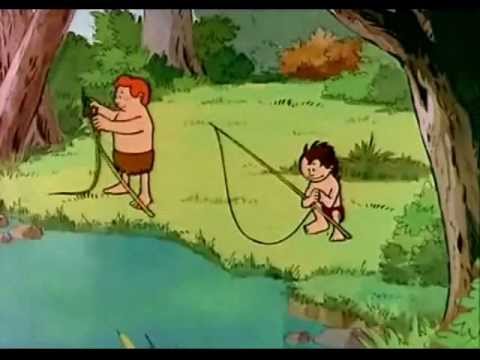 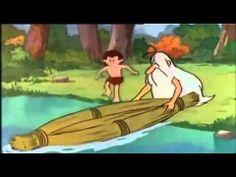 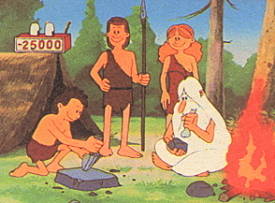 There is a deal between the men in the tribes, what do they exchange? The first men built_______________ and also the first ___________ in history.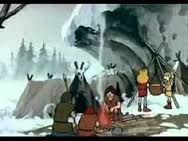 The first stone tools the “teacher/chief” made are a __________ and a ________ Where did the Cro-Magnon man draw? 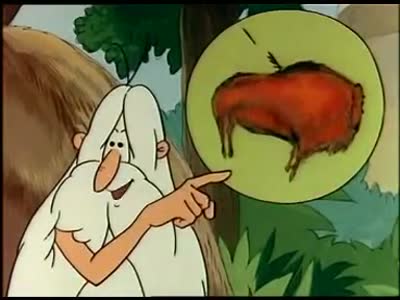 What were the animal skins used for? 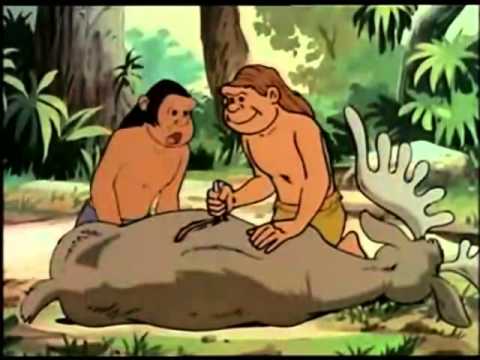 What were animal bones and horns used for? 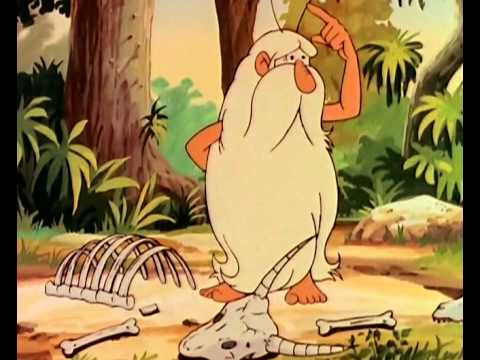 What did they used dirt ( tierra/barro) for? 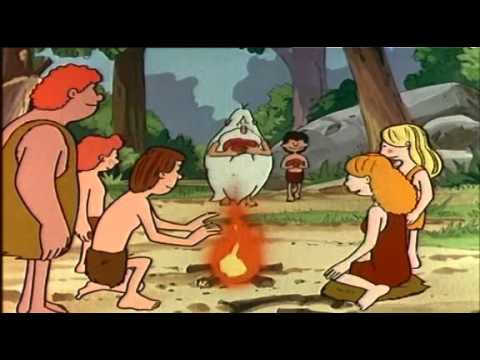 For hunting big animals such as mammoths, they made_________  for them to fall in and then, they hit them with harpoons and stones to death.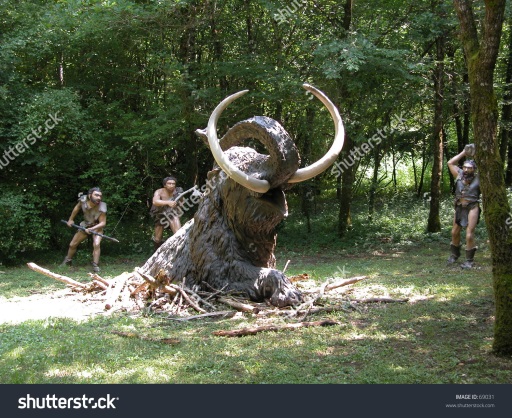 Where these people sedentary or nomadic? Explain why.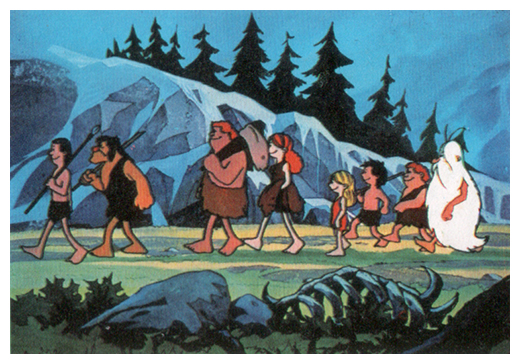 Paintings in the wall were used to _____________________ 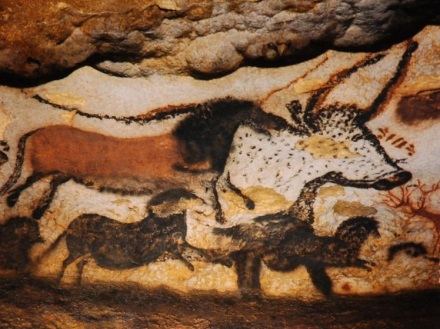 They started cattles and ____________ animals.ANSWER SHEET2 mammoth skins for some stone tools(cabins)/ (wall)(blade)/  (hatchet).In the cavesFor clothingFor tools as well as for ornamentsFor painting the faces of their hunting heroes, their companions (women), their chieftains, for covering their wall with artwork (paintings) and for colouring clothing.(traps)STUDENTS´OWN ANSWERS(represent huntings)(domesticated)	
